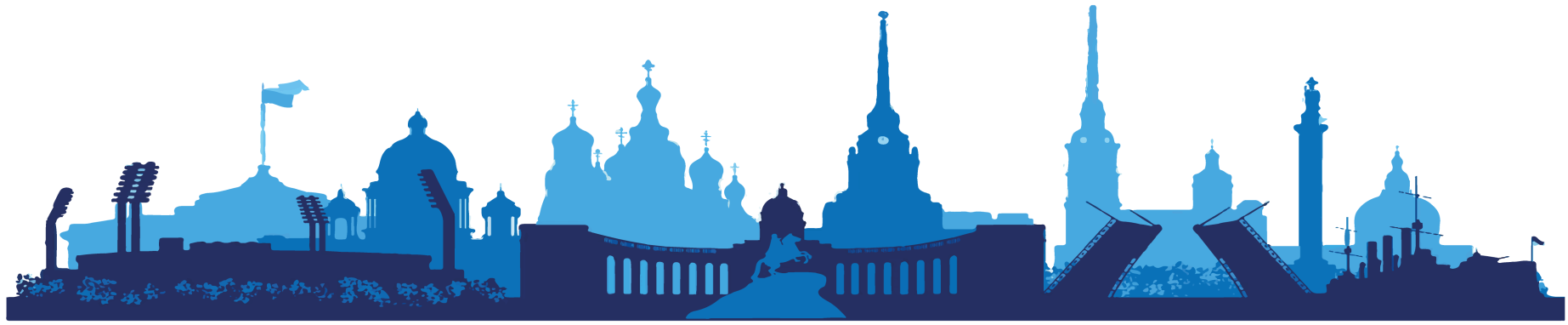 ООО ТК «СЕЛЕНА» оставляет за собой право изменять порядок и время проведения экскурсий, а так же замена их на равноценные!Туристам необходимо иметь с собой: паспорт/свидетельство о рождении, полис ОМССтоимость тура на 1 человека при размещении в 2-х местном номере стандарт «Достоевский» 4* - 17 900  руб. 1 день1 деньВы приезжаете в гостиницу самостоятельно.Трансфер до гостиницы предоставляется за дополнительную плату и бронируется заранееГарантированное размещение в гостинице после 14.00. Свои вещи Вы можете оставить бесплатно в комнате багажа гостиницы.С 09:00 В холле гостиницы Вас встречает представитель фирмы. Он ответит на все интересующие Вас вопросы, выдаст уточненные программы тура и предложит дополнительные экскурсии, которые Вы можете приобрести по желанию.13:00Встреча с экскурсоводом в холле гостиницы проживания.Автобусная обзорная экскурсия по Санкт-Петербургу
Что может быть прекрасней Петербурга? Торжественная красота величавой Невы, малых рек и каналов, многочисленные мосты, связывающие острова, великолепная панорама Стрелки Васильевского острова, дворцы, соборы, площади - все это создает неповторимый образ Северной Венеции. Во время обзорной экскурсии Вы увидите не только основные архитектурные шедевры Санкт-Петербурга, но и посетите Петропавловскую крепость, ведь именно с нее начинался Санкт-Петербург.Экскурсия по территории Петропавловской крепости (для комфорта вам будут выданы радио-гиды).
Петропавловская крепость имеет для нашего города огромное значение. День закладки крепости 27 мая 1703 года стал днем рождения Санкт-Петербурга. В ходе экскурсии по территории крепости Вы пройдете по одной из первых улиц города, увидите триумфальные ворота и главную Соборную площадь.Экскурсия в Петропавловском соборе
Заглянув в Петропавловский собор, Вы увидите захоронения русских императоров и императриц, великих князей и княгинь. Долгое время собор являлся памятником славы русского оружия. Здесь на протяжении двух столетий хранились трофейные знамена, ключи от захваченных русскими войсками городов и крепостей. В начале XX века эти реликвии были переданы в Эрмитаж. Теперь в соборе представлены копии шведских и турецких знамен.Посещение тюрьмы Трубецкого бастиона
В ходе экскурсии Вы также побываете в знаменитой «Русской Бастилии» - тюрьме Трубецкого бастиона, где содержались многие известные политические деятели России.Место окончания программы: гостиница. Продолжительность программы: ~6 часов2 день2 деньЗавтрак в гостинице. 10:30Встреча с экскурсоводом в холле гостиницы.Автобусная экскурсия в Петергоф «В сверканье легком царствует вода…»
Экскурсия по дороге в Петергоф знакомит с живописным ландшафтом южного побережья Финского залива, сохранившимися усадьбами петербургской знати и историей дороги, специально построенной для комфортного путешествия из Петербурга в Петергоф.Экскурсия по Парку фонтанов Петергофа
Нижний парк имеет площадь 102 га и протянулся более чем на 2 километра вдоль берега Финского залива. Петергоф – столица фонтанов, волшебный сад с дворцом, увенчанным стоящей на крыше золотой вазой. Его подножием служит Большой каскад – невероятная водная феерия с фонтанами и скульптурами. Струя самого знаменитого фонтана «Самсон» взметается на высоту семиэтажного дома. По пышности и богатству оформления Петергоф превзошел свой прототип – французский Версаль и стал самым ярким дворцовым ансамблем в Европе.Место окончания программы: гостиница. Продолжительность программы: ~ 7 часов3 день3 деньЗавтрак в гостинице. 09:00Встреча с экскурсоводом в холле гостиницы.Автобусная экскурсия «Тайны Дома Романовых»
Любовные истории, загадочные интриги, дуэли, дворцовые перевороты, мистические совпадения - каждый из членов царствующей династии Романовых оставил свой след в истории и нашей страны, и Санкт-Петербурга. Во время экскурсии Вы узнаете, где они жили, как проводили время, чем увлекались. А посещение Государственного Эрмитажа раскроет Вам некоторые секреты личной жизни царственных особ и познакомит с роскошным Зимним дворцом - парадной зимней резиденцией российского императорского двора.Экскурсия в Эрмитаж
Эрмитаж занимает совершенно особое место среди художественных музеев мира. Он начинался как личное собрание императрицы Екатерины II и долгое время оставался закрытым для широкой публики. В середине XIX века музей стал публичным. Сейчас его коллекции насчитывают более 3,5 миллионов экспонатов. Среди них шедевры Леонардо да Винчи, Рембрандта, полотна импрессионистов, античная скульптура, египетские древности, настоящая мумия и многое другое.Место окончания программы: Эрмитаж (ближайшая ст. метро «Адмиралтейская»). Продолжительность программы: ~3.5 часа4 день4 деньЗавтрак в гостинице.  Освобождение номеров. 09:30Встреча с экскурсоводом в холле гостиницы. Автобусная экскурсия «Петровский Петербург»
Экскурсия посвящена первым десятилетиям существования Санкт-Петербурга и позволяет прочувствовать идею царя Петра I – основать на болоте новый европейский город, которому суждено будет прославиться на весь мир не только, как центру торговли, науки и искусства, но и как центру реформ, приблизивших Россию к Европе.Экскурсия в Кунсткамеру
Слово «кунсткамера» в переводе с немецкого языка означает «кабинет редкостей». Впервые отправившись за границу с «Великим посольством» в конце XVII века, Петр I увидел, что подобного рода «кабинеты» в большой моде у европейских монархов. Как человек любознательный, государь начал собирать собственную коллекцию «монстров и раритетов», не жалея на это средств. Все эти вещи стали в дальнейшем базой для создания «государева кабинета», который затем превратился в первый российский музей – Кунсткамеру, куда Петр I повелел пускать всех желающих.Место окончания программы: Московский вокзал, ст. метро «Пл. Восстания».
Продолжительность программы: ~3,5 часа (окончание в ~13:00).В стоимость тура включено:проживание в выбранной гостинице;питание (3 завтрака);экскурсионное обслуживание;входные билеты в объекты показа по программе; транспортные услуги;Оплачивается дополнительно:обеды и ужины (самостоятельно)доп. экскурсии (по желанию)встреча (или проводы) на вокзале или в аэропорту;доплата для иностранных туристов;проезд на общественном транспорте;услуги камеры хранения на вокзале.авиаперелет или ж/д переезд Краснодар – Санкт-Петербург – Краснодар (билеты можно приобрести в нашем офисе)